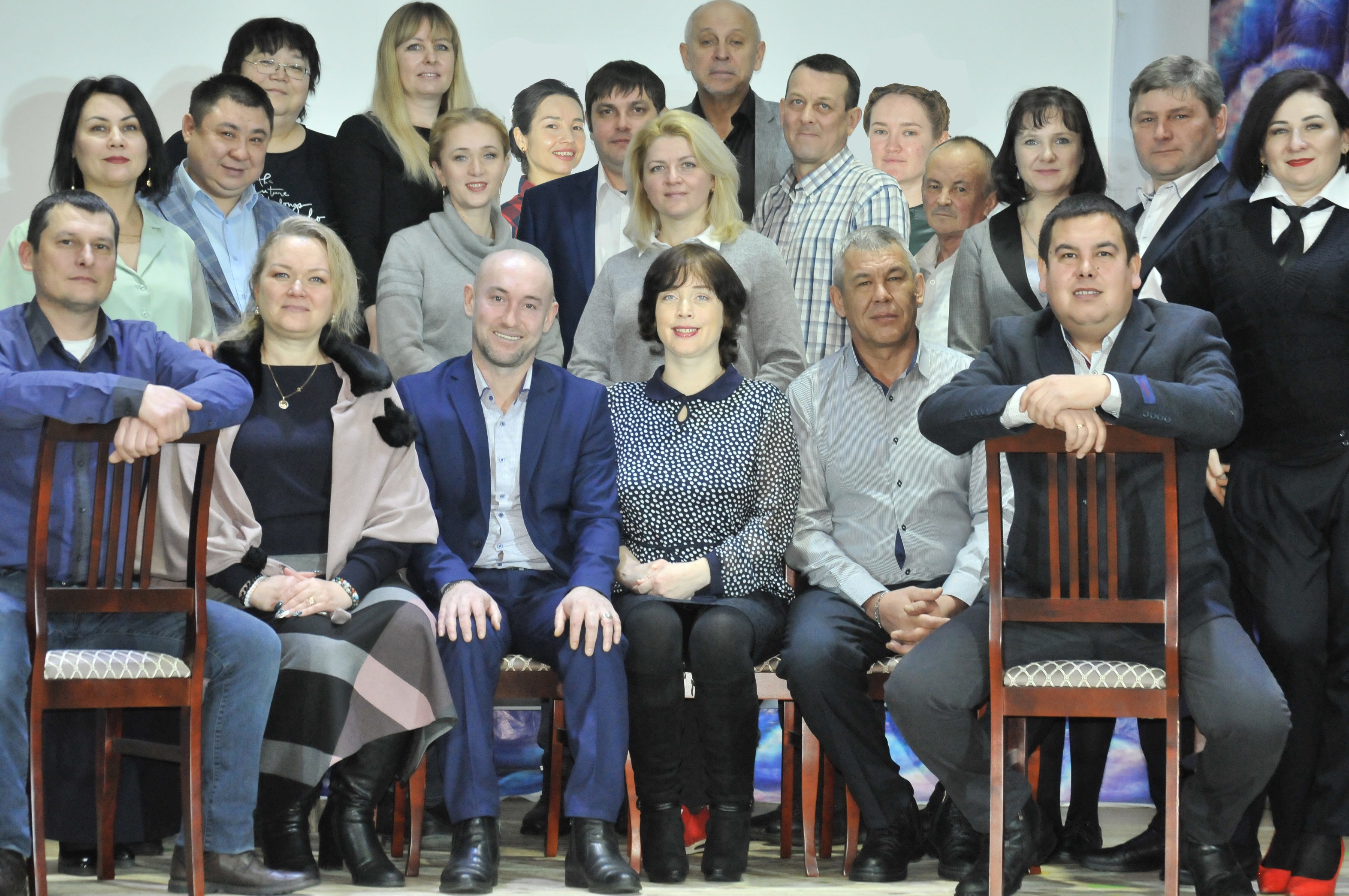 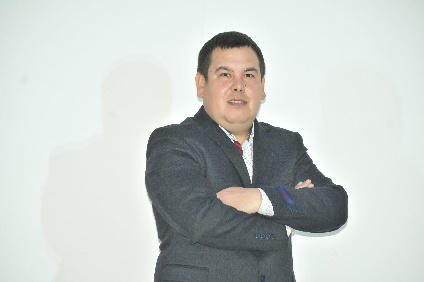 Хасанов Ильгам Хабирович директор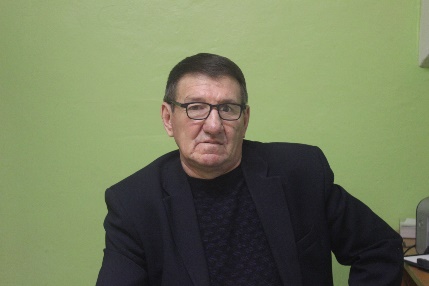 Хасанов Фаниль Фаязовичзаместитель директора по общим вопросамХасанов Руслан Венерович заведующий хозяйственной частью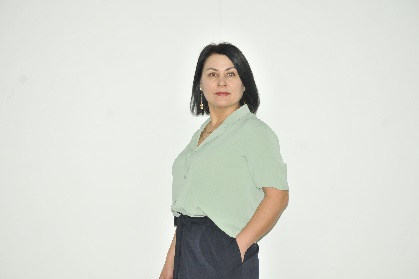 Шагиева Резеда Нурисламовна Ведущий методист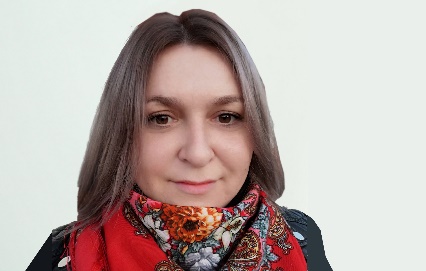 Петухова Анастасия Юрьевна  ведущий методист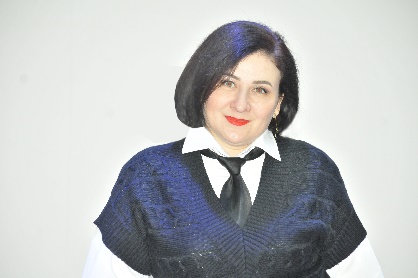 Ибатова Гульшат Рамилевна режиссер-постановщик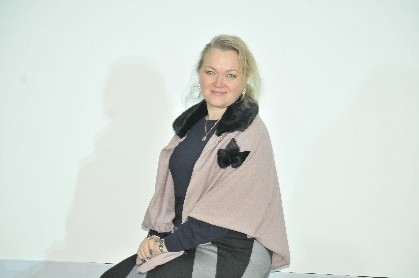 Гайсина Айгуль Рафаилевна художественный руководитель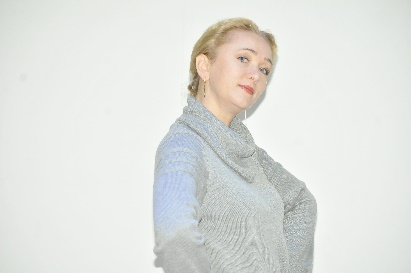 Киндеева Елена Леонидовна балетмейстер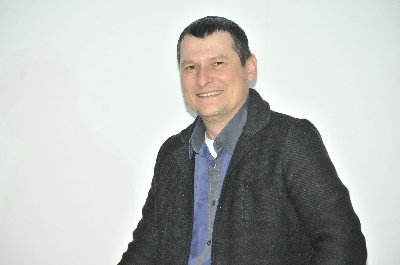 Хасанов Тимур Азаматович звукорежиссер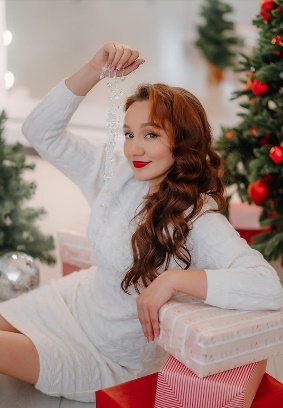 Халиуллина Ляйсан Зинуровнаартист-вокалист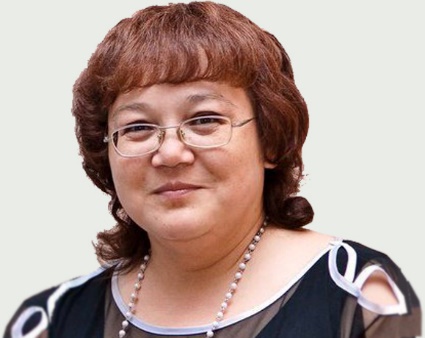 Васильева Эльвера Анваровна методист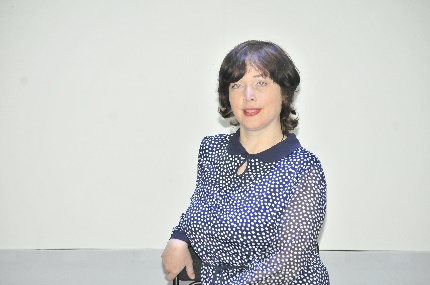 Якутчик Лариса Александровна методистСадриева Гульсирень Мавлитовна методист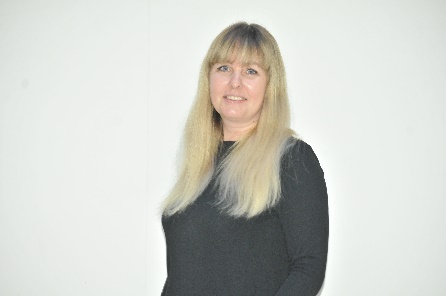 Базева Ольга Ивановна методист по составлению кинопрограмм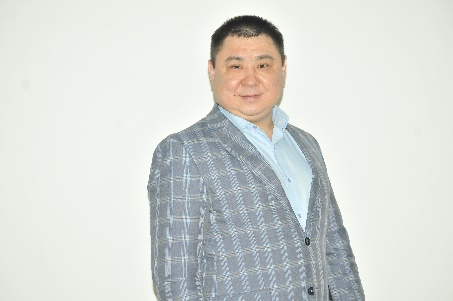 Тукумбетов Фагим Гайсович артист-вокалист  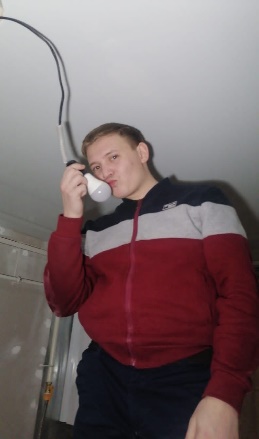 Мирхайдаров Азамат Фанзилевич светооператор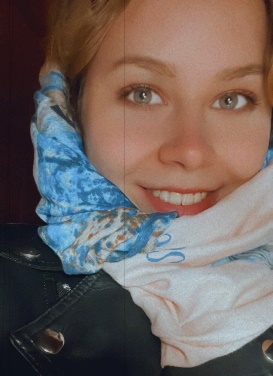 Живновская София Николаевна культ организатор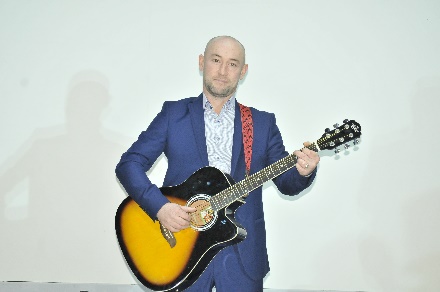 Зайдуллин Артем Фаритович аккомпаниатор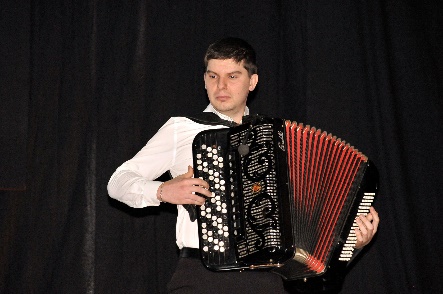 Султанаев Ренат Рафакович. аккомпониатор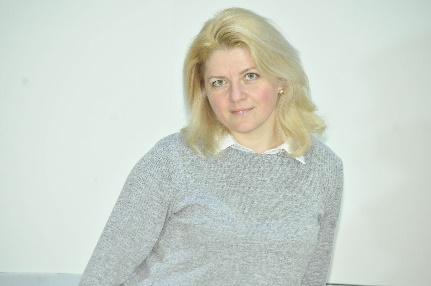 Бородина Татьяна Андреевна художник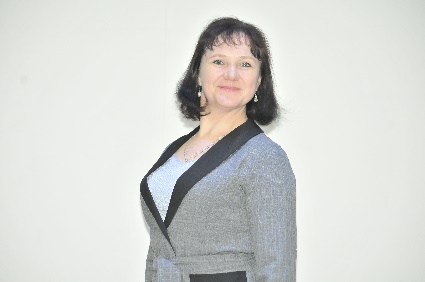 Филяюшкина  Алевтина Анатольевна костюмерГайнетдинов Фархат ФаритовичКонцертмейстер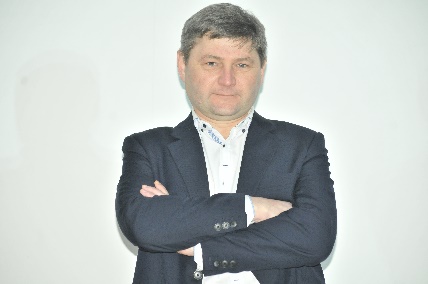 Гафаров Рустем Римович специалист по охране трудаИшмуратов Ильшат Шайхисламович руководитель кружкакурая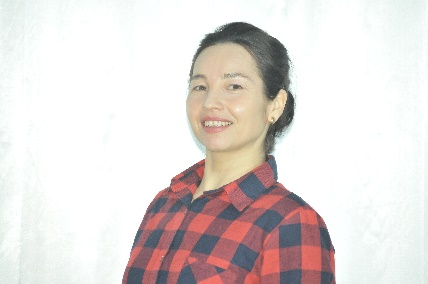 Валеева  Гульчачак Халимовна кассирТагирова Алла Георгиевна кассир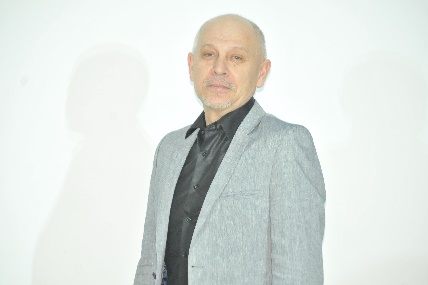 Суняев Рустам Маратович киномеханик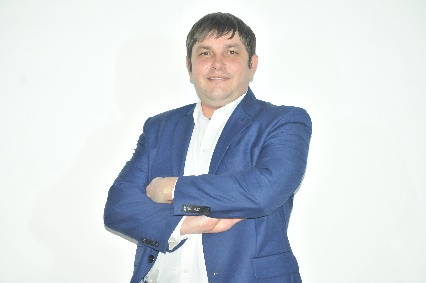 Турсунов Артур Тохирович киномеханик